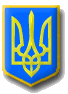 ЛИТОВЕЗЬКА    СІЛЬСЬКА РАДАВОЛИНСЬКА ОБЛАСТЬ, ІВАНИЧІВСЬКИЙ     РАЙОН                                            Сьомого скликанняР І Ш Е Н Н ЯВід  21 лютого 2020 року                 с.Литовеж                                     №35/4Про звіт про роботу Центру надання соціальних послугЗаслухавши та обговоривши звіт директора центру надання соціальних послуг Костецької М.В. про роботу Центру надання соціальних послуг,  відповідно до п.22. ст.26 Закону України «Про місцеве самоврядування в Україні», керуючись рекомендаціями постійної депутатської комісії з питань освіти, фізичного виховання, культури, охорони здоров’я, соціальної політики, регламенту та депутатської етики, Литовезька сільська радаВИРІШИЛА:1.Звіт директора центру Костецької М.В. про роботу Центру надання соціальних послуг прийняти до відома (додається).2. Опублікувати Звіт про роботу Центру надання соціальних послуг на офіційному сайті Литовезької сільської ради.3.Контроль за виконанням даного рішення покласти на постійну комісію ради з питань освіти, фізичного виховання, культури, охорони здоров’я, соціальної політики, регламенту та депутатської етики.В.о. сільського голови                                                                         О.Касянчук